
Tips for å oppmuntre barnatil å smake/spise grønnsaker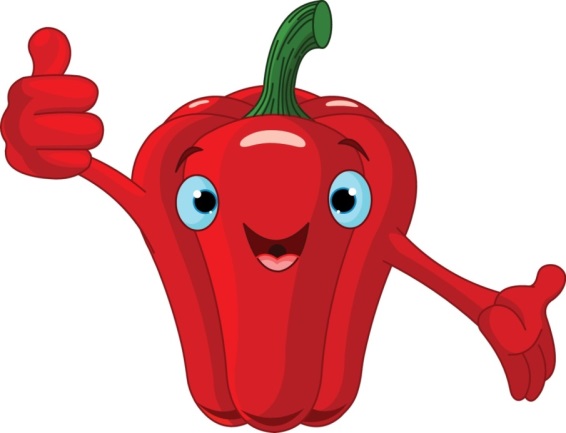 Fortell hvilke grønnsaker som skal serveres Da forbereder du barna på både smak, lyd og konsistensVis hvordan grønnsakene kan spisesFor eksempel hvordan dyppe grønnsaker i dipp, hvordan blande
 egen salatVær smaksdetektiver sammen med barnaSmak på for eksempel kokt vs. rått, en type vs. en annen type 
og med og uten dipp/krydder.La barna få være kreative med grønnsakerLag figurer/ansikter på egen tallerken eller brødskiver, se etter eller 
lag bokstaver/tall/former og lignendeOppmuntre barna til å smake på grønnsaker flere gangerBarn må ofte smake flere ganger for å bli vant til/like smakenLa barnet få lov til å spytte ut/slippe å spise opp – og husk å 
rose for å smake! 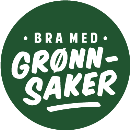 Involver barna i matlagingenDa blir de mer nysgjerrige på maten